INSTALAÇÃO NETSUPORTAcesso://s408Para acesso externo e interno:Pasta: netsuport/CONTROLERemover toda a instalação do netsuporte anterior instale a versão controleInstalar o setup(controle)EXECUTE O INSTALADOR: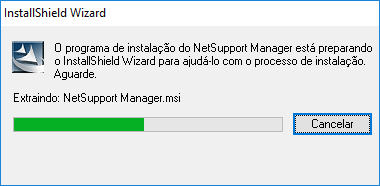 AVANCE A INSTALAÇÃO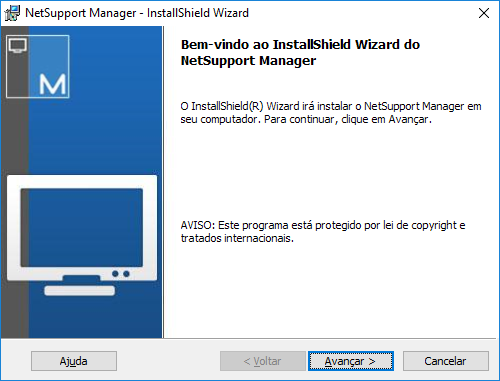 ACEITE E AVANCE A INSTALAÇÃO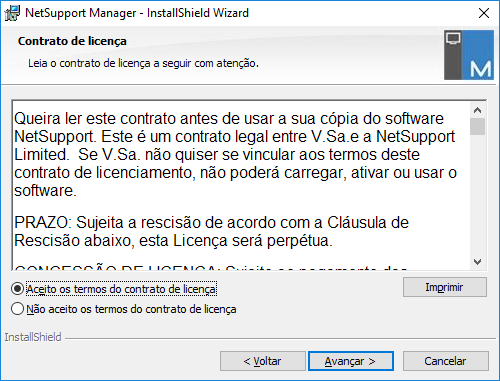 Marque a opção “Avaliação de 30 dias” – AVANCE A INSTALAÇÃO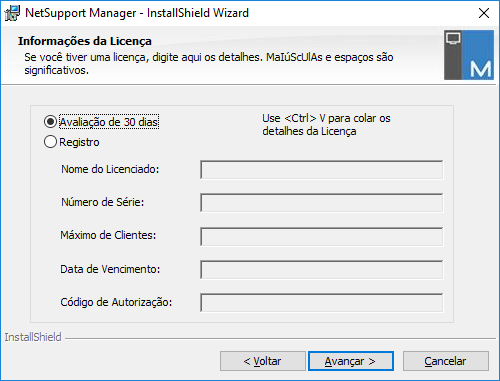 Selecione a opção “Típica” - AVANCE A INSTALAÇÃO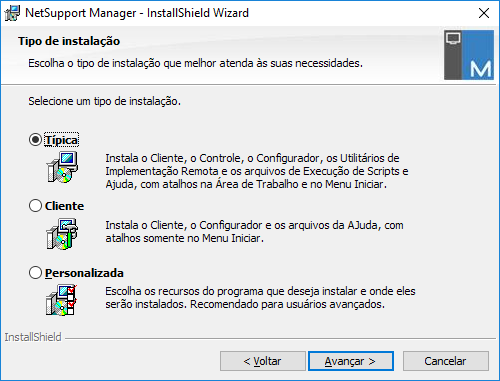 INSTALAR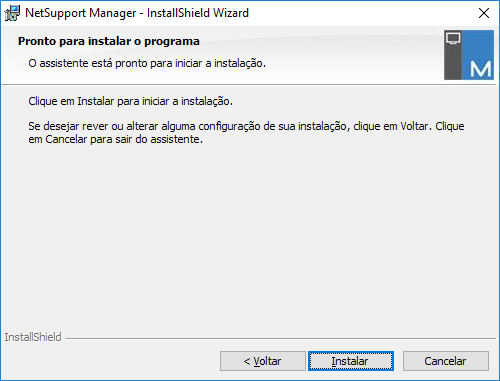 AGUARDAR O PROCESSO DE INSTALAÇÃO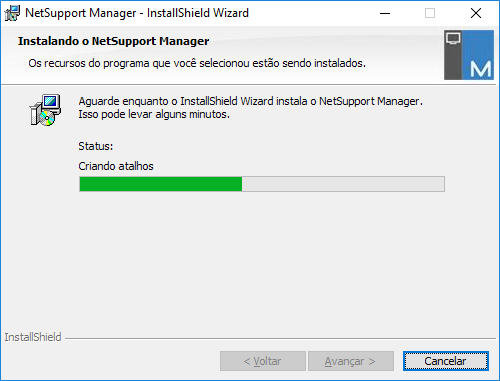 CONCLUIR A INSTALAÇÃO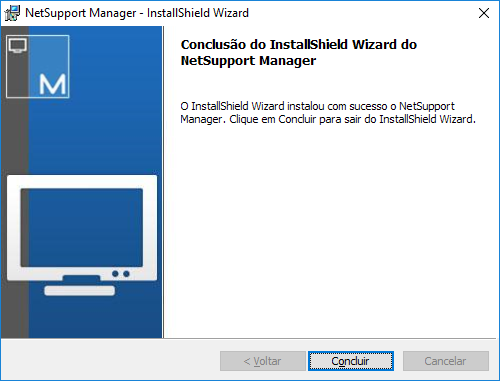 Executar o KEYGEN como administrador.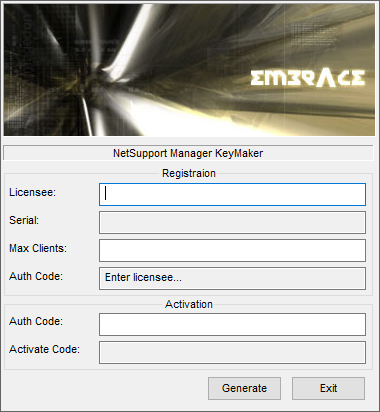 Abrir o Netsupport – SELECIONAR e ATIVAR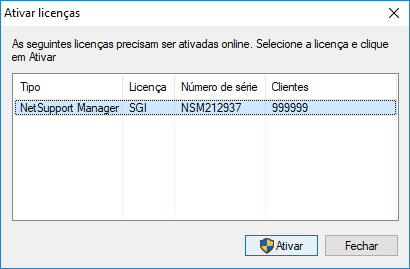 CLICAR OK 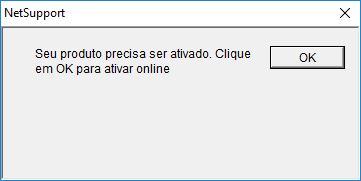 CLICAR OK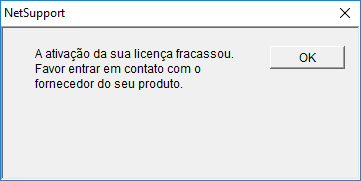 Coletar os dados: Numero de Serie, Número de Clientes e Código de Autenticação e inserir no KEYGEN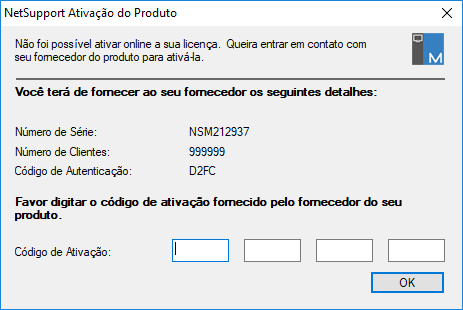 INSERIR DADOS DA JANELA DE ATIVAÇÃO DO PRODUTO, E CLICAR GENERATION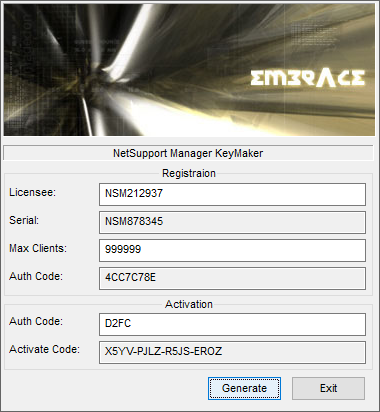 Após gerar o ACTIVE CODE, digite o mesmo no campo CÓDIGO DE ATIVAÇÃO da janela do Netsupport.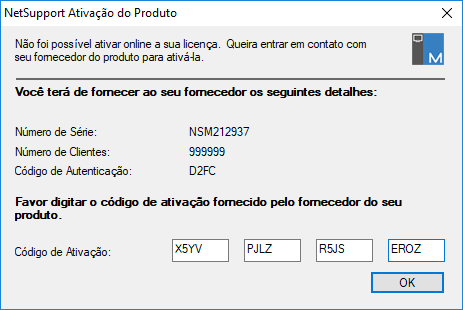 Mensagem de final de ativação.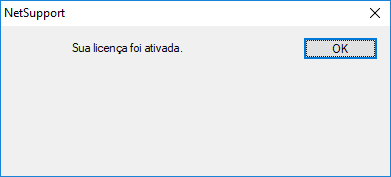 Só utilizar.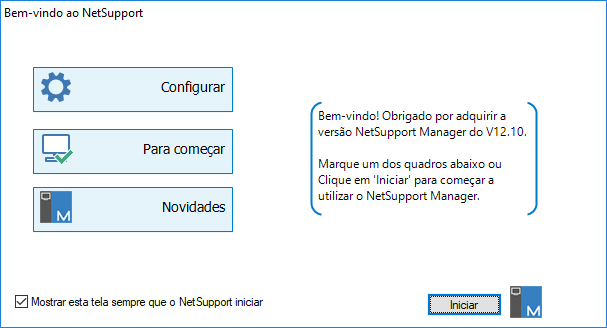 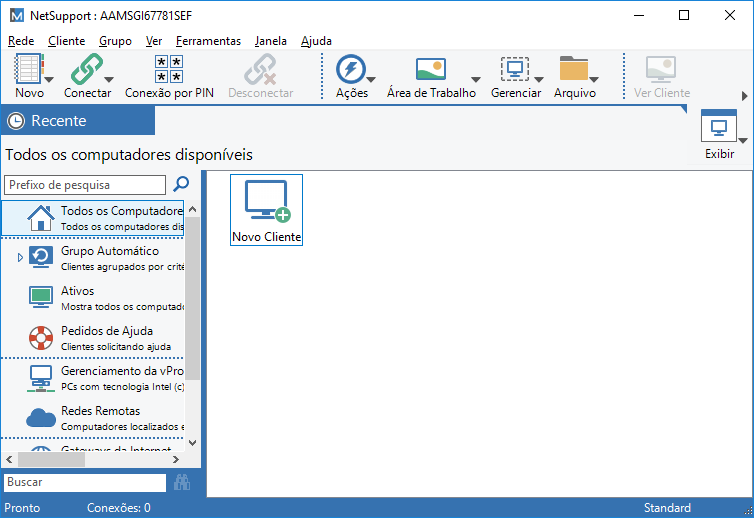 Para o Helpdesk, necessário configurar o usuário “EXTERNO” dentro da opção “Gateways da Internet”.